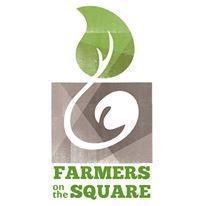 Application for Winter Market, January-April 2023Winter Market will run weekly on the Square from 2-5pm, January-April 2023See our Inclement Weather & attendance policyApplication Due November 4th, 2022**This addendum is for vendors that already participate in Farmers on the Square in 2022.  If you are new to Farmers On The Square Market please fill out the regular season application along with this one. Farm / Cooperative Stand Name: ______________________________________________________________Contact Person’s Name: _______________________________________________________________________________________Emergency Contact (name, relationship to contact person,  and phone number): ________________________________, _______________________________________________________________________________________________________________________________Products to be sold Please list here any products to be sold at the stand.Please be as specific as possible (i.e. grass fed beef vs. meat; yeast breads vs. general baked goods).   Use extra page(s) if necessary.  If you hope to resell another farmer’s product, that is not listed on your regular application, please list the source & items below (review Operating Guidelines 1c on resale first).  Are there any special considerations/needs you have when joining the market? (electricity, food truck space, handicap access, etc.):4. Indicate your preferred level of participation:Note: Winter Market runs weekly on the Square from 2-5pm, January-April 2023Full Winter market vendor (17 weeks): $300 ___________ Half Season Winter market vendor (8 weeks): $150 __________  Select one: 	Alternating weeks _____ 			First half season _____			Second half season ______Winter Occasional vendorDates Requested ____________________________________________________________________________X $40/day = ___________ 4.  Please indicate your preferred unloading time (vendors must be ready to sell promptly at 2pm):         12:30 – 12:45 _____          12:45 – 1:00 _____          1:00 – 1:15 _____          1:15 – 1:30 x_____          1:30 – 1:45 _____By signing below, I certify that I am the producer of the products listed above in #1 of this application.  Signature: _______________________________________________________  Date: _______________________By signing below, I certify that I have read, understand and will adhere to all guidelines in the Farmers on the Square Operating Guidelines document and COVID-19 Safety Guidelines document.  I further understand that should I fail to comply with these specified guidelines, my participation in Farmers on the Square could be terminated.Signature: ______________________________________________________  Date: ______________________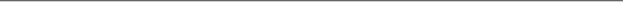 Application Deadlines:Full Winter Market vendors:  November 4th, 2022Occasional and Guest vendors: at least 3 weeks prior to first requested participation dateApplication checklist:Completed Application FormCooperative Stand Participants forms (if a cooperative stand)If a new vendor, complete supporting documents (required):Insurance: 1 copy with list of additionally insured as outlined in the application. Required certifications (1 copy)Any additional certifications (1 copy)Do not send payment until your application is approved. You will be invoiced by the market.Retain a copy of this application for your records.Please send completed application to (email preferred but not necessary):Friendsofthefarmers@gmail.com Or mail to:PO Box 988 Carlisle, PA 17013Farmers on the SquareProduct% of totalProduct% of total Product(s)Source Farm name and address% of total stand